2. REPORT OF THE CO-CHAIRS(Submitted by Jörg Klausen & Karl Monnik, Co-Chairs, TT-WMD)Action proposedThe session is invited to take note of the report of the Co-Chairs of the Task TeamReferences:____________1.	Introduction1.1.	The Task Team WIGOS Metadata (TT-WMD) was established by the ICG-WIGOS to develop an Observations Metadata standard which would be suitable across all Commissions.  A consultative approach across Technical Commissions continues to be followed to review and improve the requirements for observations metadata. TT-WMD is composed of members who represent CBS, CAS, CIMO, JCOMM, CCl, CHy, GCOS and AMDAR. Various other representatives, in particular from various remote-sensing communities including satellites, radars and wind profilers / ceilometers have been engaged from time-to-time.2	Engagement and consultation2.1	A Workshop for weather Radar metadata was held at Locarno, Switzerland, from 19-21 June 2017. Major results include a first effort for mapping the metadata fields across the WMDS, the EUMETNET OPERA Programme database and the WMO Radar Database (WRD, which is governed by IPET-OWR). The latter was recognized as the primary source of metadata for OSCAR/Surface. Good progress has been made with the Turkish NMHS who have made initial changes to the WRD to align it more closely with WMDS.2.2	Joe Swaykos provided publicity on the progress with WMDS at the Data Buoy Cooperation Panel (DBCP) meeting held recently in Brest, France, where metadata for JCOMM-OPS was discussed.2.3	Jörg Klausen contributed to WIGOS and OSCAR/Surface training activities for WMO RA VI in Offenbach, Germany (May 2017) and WMO RA III in Lima, Peru (September 2017).3	Update of code tables3.1	Significant progress has been made in updating code tables for the WMDS and coordinating these with OSCAR/Surface code tables. These tables include:a) 1.01 Observed variable - Measurandb) 1.02	Measurement unitb) 5.02 Measurement/observing method 3.2	An ad-hoc working group, involving the Secretariat and the chairs/representatives of TT-WMD, IPET-OSDE and TT-ACV has been working on a master list of variables. The WG is working with invited experts to map and reconcile the existing lists of variables: from WMDS, from OSCAR/Surface, from OSCAR/Requirements and from TT-ACV. Significant progress has been made, and this meeting will take stock of what remains to be done (cf. Doc 5.4).4.	 Publication4.1	The editorial work on the WMDS and on the Guide to WIGOS documents has been finalized (English only in the latter case). The WMDS has been recently published as  WMO-No.1192, available at https://library.wmo.int/opac/doc_num.php?explnum_id=3653. The Guide to WIGOS contains chapters related to WIGOS metadata: The WIGOS Station Identifiers, the WIGOS Metadata Standard and the OSCAR/Surface.4.2	The WIGOS Metadata Data Representation – Guide to the Data Model and the XML Schema (Draft) prepared by Dominic Lowe is available on http://schemas.wmo.int/wmdr/1.0RC6/documentation. This document is further updated as the metadata model and schema are finalised.4.2	There was an opportunity to update the Guide to WIGOS prior to the WIGOS Editorial Board session scheduled for 31 October-3 November. However, no changes were proposed.5	Machine to Machine transfer and data model5.1	The alpha release version 1.3.0 of the API REST interface for WMD XML upload to OSCAR/Surface became available end of September and is described further in Doc 7.2 of this meeting.6	Updating station metadata in OSCAR/Surface6.1	Two stations have had their metadata updated in OSCAR/Surface by members of TT-WMD as demonstration examples of the WMDS. These are Camborne (UK) (Surface and Upper Air) and Olympic Park (Australia) (Automatic Weather Station). It was noted that WMO have recognised approximately 60 Centennial stations across the globe. Members should be encouraged to update metadata for these stations as a priority.6.2	A number of NMHSs have started to update metadata through the OSCAR/Surface web interface. These include Singapore, Indonesia, Turkey, Switzerland, Germany, France, Portugal, Finland, Senegal, Niger, Burkina Faso, Mozambique, Peru, Paraguay, Brazil, Argentina.6.3	Australia is working with Papua New Guinea to update metadata for the National Weather Service, and looking to include station metadata for a third party meteorological data provider who may provide synoptic data on a contract basis for PNG.7	Future work7.1	The implementation of the WIGOS IDs is progressing and good progress has been made in enabling this in OSCAR/Surface. However there is still much work to be done to integrate WIGOS IDs into the broader WMO systems including WIS. It will be some time before WIGOS IDs are used operationally.7.2	OSCAR/Surface will soon support multiple WIGOS IDs of observing facilities. The recommendation to assign the smallest possible number of WIGOS IDs to any facility still holds.__________World Meteorological Organization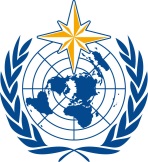 Inter-Commission Coordination Group On WIGOS/Task Team on WIGOS Metadata Sixth Session
Zurich, Switzerland, 27-29 November 2017/ World Meteorological OrganizationInter-Commission Coordination Group On WIGOS/Task Team on WIGOS Metadata Sixth Session
Zurich, Switzerland, 27-29 November 2017Submitted by:
23.11.2017Summary and purpose of documentThis document provides a brief report of the Co-Chairs, TT-WMD, on its activities since TT-WMD-5 (December 2016) and establishes objectives for TT-WMD-6.